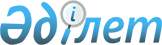 Об установлении квоты рабочих мест для трудоустройства граждан из числа молодежи, потерявших или оставшихся до наступления совершеннолетия без попечения родителей, являющихся выпускниками организаций образования
					
			Утративший силу
			
			
		
					Постановление акимата Бухар-Жырауского района Карагандинской области от 26 июня 2017 года № 25/04. Зарегистрировано Департаментом юстиции Карагандинской области 10 июля 2017 года № 4300. Утратило силу постановлением акимата Бухар-Жырауского района Карагандинской области от 31 марта 2021 года № 20/01
      Сноска. Утратило силу постановлением акимата Бухар-Жырауского района Карагандинской области от 31.03.2021 № 20/01 (вводится в действие со дня его первого официального опубликования).
      В соответствии с подпунктом 7) статьи 18 Трудового кодекса Республики Казахстан от 23 ноября 2015 года, Законом Республики Казахстан от 23 января 2001 года "О местном государственном управлении и самоуправлении в Республике Казахстан", подпунктом 9) статьи 9 Закона Республики Казахстан от 6 апреля 2016 года "О занятости населения", приказом Министра здравоохранения и социального развития Республики Казахстан от 26 мая 2016 года № 412 "Об утверждении Правил квотирования рабочих мест для трудоустройства граждан из числа молодежи, потерявших или оставшихся до наступления совершеннолетия без попечения родителей, являющихся выпускниками организаций образования, лиц, освобожденных из мест лишения свободы, лиц, состоящих на учете службы пробации" (зарегистрировано в Реестре государственной регистрации нормативных правовых актов № 13898) акимат района ПОСТАНОВЛЯЕТ:
      1. Установить квоту рабочих мест для граждан из числа молодежи, потерявших или оставшихся до наступления совершеннолетия без попечения родителей, являющихся выпускниками организаций образования в размере одного процента от списочной численности рабочих мест согласно приложению.
      2. Контроль за исполнением настоящего постановления возложить на заместителя акима района Нурмуханбетова Руслана Есенбековича.
      3. Настоящее постановление вводится в действие со дня первого официального опубликования. Квоты рабочих мест для трудоустройства граждан из числа молодежи, потерявших или оставшихся до наступления совершеннолетия без попечения родителей, являющихся выпускниками организаций образования
					© 2012. РГП на ПХВ «Институт законодательства и правовой информации Республики Казахстан» Министерства юстиции Республики Казахстан
				
      Аким района

Н. Кобжанов
Приложение
к постановлению акимата
Бухар-Жырауского района
от 26 июня 2017 года
№ 25/04
№
Наименование предприятия
Списочная численность работников (человек)
Количество квотированных рабочих мест (единиц)
1
Коммунальное государственное предприятие "Центральная районная больница Бухар-Жырауского района" Управления здравоохранения Карагандинской области
669
7
2
Коммунальное государственное казенное предприятие "Бухар-Жырауский районный дом культуры" акимата Бухар-Жырауского района Бухар-Жырауского районного отдела культуры и развития языков

 
318
3